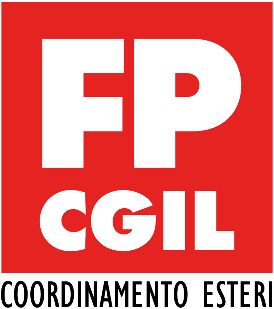 CAMPAGNA RACCOLTA FONDI PER LE POPOLAZIONE COLPITE DAL TERREMOTO IN TURCHIA E SIRIALa FP CGIL Esteri promuove una campagna per la raccolta di fondi per sostenere gli interventi di assistenza umanitaria ed emergenziale destinati alle popolazioni di Turchia e Siria a seguito del devastante terremoto che ha colpito quei territori, causando un numero enorme di vittime.Abbiamo deciso di aderire all’iniziativa messa in campo da MEDICI SENZA FRONTIERE che, già presente nel nord-ovest della Siria, ha potuto iniziare i soccorsi immediatamente dopo le prime scosse. La loro azione di aiuto si è poi estesa alle zone colpite della Turchia.Le conseguenze del sisma sulle strutture sanitarie sono gigantesche. La presenza di Medici Senza Frontiere sul territorio ha permesso la cura di migliaia di persone negli ospedali, rafforzando la presenza del personale medico già operante. Oltre all’aiuto sotto il profilo sanitario, sono stati distribuiti cibo, coperte e kit di prima necessità alle popolazioni sfollate.Dimostriamo ancora una volta il grande spirito di solidarietà di cui è dotata la nostra comunità di iscritti sostenendo con la vostra consueta generosità questa campagna.I contributi potranno essere versati tramite bonifico bancario utilizzando il seguente IBAN:IT72Z0100503379000000012817intestato alla CGIL Esteri e indicando come causale “Terremoto Turchia e Siria”.Per chi preferisce contribuire con contanti può passare nei nostri uffici dal lunedì al giovedì, tra le ore 9.30 e le 15.00.La raccolta avrà termine il 3 marzo p.v.Sarà nostra cura informarvi sulla cifra raggiunta e sul suo trasferimento all’Associazione.Grazie a tutte/tutti voi per il vostro sostegno!Roma, 14 Febbraio 2023